H Unit 10: ProbabilityRoad MapRoad MapRoad MapRoad MapRoad MapRoad MapIn this unit you will learn about probability. The aims are as follows:LG1: KnowledgeLG2: ApplicationLG3: SkillsAssessment GradesIn this unit you will learn about probability. The aims are as follows:LG1: KnowledgeLG2: ApplicationLG3: SkillsIn this unit you will learn about probability. The aims are as follows:LG1: KnowledgeLG2: ApplicationLG3: SkillsIn this unit you will learn about probability. The aims are as follows:LG1: KnowledgeLG2: ApplicationLG3: SkillsIn this unit you will learn about probability. The aims are as follows:LG1: KnowledgeLG2: ApplicationLG3: SkillsIn this unit you will learn about probability. The aims are as follows:LG1: KnowledgeLG2: ApplicationLG3: SkillsThemesLearning Goals/Outcomes/ContentLearning Goals/Outcomes/ContentLearning Goals/Outcomes/Content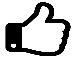 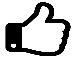 10 ProbabilityWrite probabilities using fractions, percentages or decimals;Write probabilities using fractions, percentages or decimals;Write probabilities using fractions, percentages or decimals;10 ProbabilityUnderstand and use experimental and theoretical measures of probability, including relative frequency to include outcomes using dice, spinners, coins, etc;Understand and use experimental and theoretical measures of probability, including relative frequency to include outcomes using dice, spinners, coins, etc;Understand and use experimental and theoretical measures of probability, including relative frequency to include outcomes using dice, spinners, coins, etc;10 ProbabilityEstimate the number of times an event will occur, given the probability and the number of trials;Estimate the number of times an event will occur, given the probability and the number of trials;Estimate the number of times an event will occur, given the probability and the number of trials;10 ProbabilityFind the probability of successive events, such as several throws of a single dice; Find the probability of successive events, such as several throws of a single dice; Find the probability of successive events, such as several throws of a single dice; 10 ProbabilityList all outcomes for single events, and combined events, systematically; List all outcomes for single events, and combined events, systematically; List all outcomes for single events, and combined events, systematically; 10 ProbabilityDraw sample space diagrams and use them for adding simple probabilities;Draw sample space diagrams and use them for adding simple probabilities;Draw sample space diagrams and use them for adding simple probabilities;10 ProbabilityKnow that the sum of the probabilities of all outcomes is 1; Know that the sum of the probabilities of all outcomes is 1; Know that the sum of the probabilities of all outcomes is 1; 10 ProbabilityUse 1 – p as the probability of an event not occurring where p is the probability of the event occurring; Use 1 – p as the probability of an event not occurring where p is the probability of the event occurring; Use 1 – p as the probability of an event not occurring where p is the probability of the event occurring; 10 ProbabilityWork out probabilities from Venn diagrams to represent real-life situations and also ‘abstract’ sets of numbers/values;Work out probabilities from Venn diagrams to represent real-life situations and also ‘abstract’ sets of numbers/values;Work out probabilities from Venn diagrams to represent real-life situations and also ‘abstract’ sets of numbers/values;10 ProbabilityUse union and intersection notation; Use union and intersection notation; Use union and intersection notation; 10 ProbabilityFind a missing probability from a list or two-way table, including algebraic terms;Find a missing probability from a list or two-way table, including algebraic terms;Find a missing probability from a list or two-way table, including algebraic terms;10 ProbabilityUnderstand conditional probabilities and decide if two events are independent; Understand conditional probabilities and decide if two events are independent; Understand conditional probabilities and decide if two events are independent; 10 ProbabilityDraw a probability tree diagram based on given information, and use this to find probability and expected number of outcome; Draw a probability tree diagram based on given information, and use this to find probability and expected number of outcome; Draw a probability tree diagram based on given information, and use this to find probability and expected number of outcome; 10 ProbabilityUnderstand selection with or without replacement; Understand selection with or without replacement; Understand selection with or without replacement; 10 ProbabilityCalculate the probability of independent and dependent combined events; Calculate the probability of independent and dependent combined events; Calculate the probability of independent and dependent combined events; 10 ProbabilityUse a two-way table to calculate conditional probability; Use a two-way table to calculate conditional probability; Use a two-way table to calculate conditional probability; 10 ProbabilityUse a tree diagram to calculate conditional probability; Use a tree diagram to calculate conditional probability; Use a tree diagram to calculate conditional probability; 10 ProbabilityUse a Venn diagram to calculate conditional probability;Use a Venn diagram to calculate conditional probability;Use a Venn diagram to calculate conditional probability;10 ProbabilityCompare experimental data and theoretical probabilities;Compare experimental data and theoretical probabilities;Compare experimental data and theoretical probabilities;10 ProbabilityCompare relative frequencies from samples of different sizes.Compare relative frequencies from samples of different sizes.Compare relative frequencies from samples of different sizes.